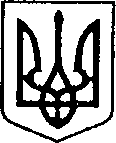 УКРАЇНАЧЕРНІГІВСЬКА ОБЛАСТЬН І Ж И Н С Ь К А    М І С Ь К А    Р А Д АВ И К О Н А В Ч И Й    К О М І Т Е ТР І Ш Е Н Н Явід _______________2021р.		м. Ніжин		                             № _____Про розгляд матеріалівкомісії з питань захисту прав дитини	На підставі статей 176, 177 Сімейного кодексу України, статей 17, 18 Закону України «Про охорону дитинства», статті 12 Закону України «Про основи соціального захисту бездомних осіб і безпритульних дітей», статті 32 Цивільного кодексу України дозволити:ПІП дати згоду неповнолітній дитині ПІП, 19.08.2003 р.н., на укладання та підписання договору купівлі-продажу, за яким неповнолітня купує квартиру (конфіденційна інформація) місті Ніжині.Неповнолітній дитині ПІП, 19.08.2003 р.н., яка буде діяти за нотаріально посвідченою згодою прийомної мами, ПІП, на укладання та підписання договору купівлі-продажу, за яким неповнолітня купує квартиру (конфіденційна інформація) у місті Ніжині.ПІП подарувати ПІП ½ частку квартири (конфіденційна інформація)  в місті Ніжині, що належить їй згідно зі свідоцтвом про право на спадщину (конфіденційна інформація), в якій на реєстраційному обліку перебуває малолітній ПІП, 04.02.2016 р.н.. При цьому права та інтереси дитини не будуть порушені, оскільки місце його реєстрації не зміниться.ПІП прийняти в дар на ім’я малолітньої дитини ПІП, 17.04.2012 р.н., від батька, ПІП, квартиру (конфіденційна інформація) в місті Києві, що належить йому згідно з договором-дарування /(конфіденційна інформація) / та підписати договір дарування.ПІП та ПІП дати згоду неповнолітній дитині ПІП 27.01.2006 р.н., на укладання та підписання договору дарування, за яким неповнолітній отримує в дар від батька ПІП ¼ частку квартири (конфіденційна інформація) у місті Ніжині.Неповнолітній дитині ПІП, 27.01.2006 р.н., який буде діяти за нотаріально посвідченою згодою батьків, ПІП та ПІП, на укладання та підписання договору дарування, за яким неповнолітній отримує в дар від батька ПІП ¼ частку квартири (конфіденційна інформація) у місті Ніжині.ПІП та ПІП дати згоду неповнолітній дитині ПІП, 27.01.2006 р.н., на укладання та підписання договору дарування, за яким неповнолітній отримує в дар від ПІП ½ частку квартири (конфіденційна інформація) у місті Ніжині.Неповнолітній дитині ПІП, 27.01.2006 р.н., який буде діяти за нотаріально посвідченою згодою батьків, ПІП та ПІП, на укладання та підписання договору дарування, за яким неповнолітній отримує в дар від ПІП ½ частку квартири (конфіденційна інформація) у місті Ніжині.ПІП прийняти в дар на ім’я малолітньої дитини ПІП, 11.05.2007 р.н., від батька, ПІП, квартиру (конфіденційна інформація) в місті Ніжині, що належить йому згідно зі свідоцтвом про право власності (конфіденційна інформація)  та підписати договір дарування.ПІП подарувати ПІП квартиру (конфіденційна інформація) в місті Ніжині, що належить їй згідно з договором купівлі-продажу (конфіденційна інформація) , в якій на реєстраційному обліку перебуває малолітня дитина ПІП, 10.10.2020 р.н.. При цьому права та інтереси дитини не будуть порушені, оскільки місце її реєстрації не зміниться.ПІП та ПІП виділити частки у будинку № (конфіденційна інформація) в місті Ніжині, в якому на реєстраційному обліку перебувають малолітні діти: ПІП, 12.06.2020 р.н., ПІП, 21.05.2003 р.н.. При цьому права та інтереси дітей не будуть порушені, оскільки місце їх реєстрації не зміниться.Відповідно до статей 5, 17, 18, 30, Закону України «Про охорону дитинства», статей 32, 33 Закону України «Про забезпечення організаційно-правових умов соціального захисту дітей-сиріт або дітей позбавлених батьківського піклування», статті 71 Житлового Кодексу України, пунктів 57, 58 Порядку провадження органами опіки та піклування діяльності, пов’язаної із захистом прав дитини, затвердженого постановою Кабінету Міністрів України від 24.09.2008 № 866 «Питання діяльності органів опіки та піклування, пов’язаної із захистом прав дитини» встановити опіку над майном дитини, позбавленої батьківського піклування, ПІП, 12.03.2007 р.н., та призначити ПІП опікуном над майном, яке складається із 3/40 часток квартири (конфіденційна інформація) в місті Ніжині Чернігівської області.На підставі статей 157, 158 Сімейного кодексу України встановити дні побачень ПІП з малолітньою донькою ПІП, 07.10.2018 р. н., один раз на тиждень з 10-00 год. до 12-00 год. за попередньою домовленістю з мамою доньки, ПІП.4.Начальнику служби у справах дітей Рацин Н.Б. забезпечити оприлюднення даного рішення на офіційному сайті міської ради протягом 5 робочих днів з дня його прийняття.5. Контроль за виконанням рішення покласти на заступника міського голови з питань діяльності виконавчих органів ради Грозенко І.В..Міський голова                                                                         Олександр КОДОЛАПояснювальна запискадо проекту рішення «Про розгляд матеріалів комісії з питань захисту прав дитини»Відповідно до статей 34, 42, 51, 52, 59, 73 Закону України «Про місцеве самоврядування в Україні», виконавчий комітет міської ради має право розглядати питання щодо правових засад захисту прав малолітніх (неповнолітніх) дітей.Проект рішення складається з трьох розділів:Розділ І. З метою захисту прав та інтересів малолітніх та неповнолітніх дітей, на підставі статей 176, 177 Сімейного кодексу України, статей 17, 18 Закону України «Про охорону дитинства», статті12 Закону України «Про основи соціального захисту бездомних осіб і безпритульних дітей», статті 32 Цивільного кодексу України виконавчий комітет, як орган опіки та піклування, дає згоду на вчинення правочинів з майном, право власності чи право на користування яким мають діти.Розділ ІІ. На підставі статей 5, 17, 18, 30, Закону України «Про охорону дитинства», статей 32, 33 Закону України «Про забезпечення організаційно-правових умов соціального захисту дітей-сиріт або дітей позбавлених батьківського піклування», статті 71 Житлового Кодексу України, пунктів 57, 58 Порядку провадження органами опіки та піклування діяльності, пов’язаної із захистом прав дитини, затвердженого постановою Кабінету Міністрів України від 24.09.2008 № 866 «Питання діяльності органів опіки та піклування, пов’язаної із захистом прав дитини» виконавчий комітет ніжинської міської ради встановлює опіку над майном дитини, позбавленої батьківського піклування, та призначає опікуна над майном.Розділ ІІІ. На підставі статей 19, 158 Сімейного кодексу України виконавчий комітет, як орган опіки та піклування визначає способи участі у вихованні та спілкуванні з дитиною того з батьків, хто проживає окремо від неї.Даний проект рішення містить інформацію, яка належить до конфіденційної та без згоди осіб, яких вона стосується, опублікуванню не підлягає відповідно до статті 32 Конституції України, статей 301, 302 Цивільного кодексу України, Закону України «Про доступ до публічної інформації» №2939-VIвід 13.01.2011р., «Про захист персональних даних» №2297-VIвід 01.06.2010 р. Проект рішення оприлюднений на сайті Ніжинської міської ради з 16.02.2021 р.Даний проект рішення потребує дострокового розгляду, оскільки рішення стосується соціально-правового захисту дітей.Враховуючи вищевикладене, проект рішення «Про розгляд матеріалів комісії з питань захисту прав дитини» може бути розглянутий на засіданні виконавчого комітету з позитивним вирішенням питання.Доповідати проект рішення «Про розгляд матеріалів комісії з питань захисту прав дитини» на засіданні виконавчого комітету Ніжинської міської ради буде начальник служби у справах дітей Рацин Н.Б.Заступник міського голови з питань діяльності виконавчих органів ради                                                         Ірина ГРОЗЕНКОВізують:Начальник служби у справах дітей                                        Наталія РАЦИНЗаступник міського головиз питань діяльності виконавчих органів ради                        Ірина ГРОЗЕНКОКеруючий справами                                                                  Валерій САЛОГУБНачальник відділу юридично-кадровогозабезпечення                                                                               В’ячеслав ЛЕГА